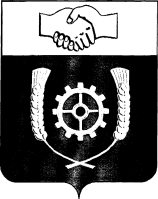      РОССИЙСКАЯ ФЕДЕРАЦИЯ              АДМИНИСТРАЦИЯ   МУНИЦИПАЛЬНОГО РАЙОНА                 КЛЯВЛИНСКИЙ              Самарской области                                               ПОСТАНОВЛЕНИЕ       25.04.2023г. № 188_     О внесении изменений в постановление администрации муниципального района Клявлинский от 06.10.2014г. № 607«Об утверждении Порядка размещения в информационно-телекоммуникационной сети Интернет на официальном сайте администрации муниципального района Клявлинский и представления для опубликования средствам массовой информации сведений о доходах, расходах, об имуществе и обязательствах имущественного характера, представляемыхмуниципальным служащим администрации муниципального района Клявлинский, его супруги (супруга) и несовершеннолетних детей»В соответствии с Федеральным законом от 25.12.2008г. № 273-ФЗ "О противодействии коррупции", Федеральным законом от 09.10.2007г. № 96-ГД «О муниципальной службе в Российской Федерации», Указом Президента Российской Федерации от 29.12.2022г. № 968 «Об особенностях исполнения обязанностей, соблюдения ограничений и запретов в области противодействия коррупции некоторыми категориями граждан в период проведения специальной военной операции» администрация муниципального района Клявлинский ПОСТАНОВЛЯЕТ:Внести в постановление администрации муниципального района Клявлинский от 06.10.2014г. № 607 «Об утверждении Порядка размещения в информационно-телекоммуникационной сети «Интернет» на официальном сайте Администрации муниципального района Клявлинский и представления для опубликования средствам массовой информации сведений о доходах, расходах, об имуществе и обязательствах имущественного характера, представляемых муниципальным служащим администрации муниципального района Клявлинский, его супруги (супруга) и несовершеннолетних детей» следующие изменения:Пункт 1 Порядка размещения в информационно-телекоммуникационной сети «Интернет» на официальном сайте администрации муниципального района Клявлинский и представления для опубликования средствам массовой информации сведений о доходах, расходах, об имуществе и обязательствах имущественного характера, представляемых муниципальным служащим администрации муниципального района Клявлинский, его супруги (супруга) и несовершеннолетних детей изложить в следующей редакции: «1. Настоящий Порядок устанавливает обязанности администрации муниципального района Клявлинский по размещению на официальном сайте администрации муниципального района Клявлинский в сети «Интернет» (далее – официальный сайт) и предоставлению средствам массовой информации по их запросам для опубликования сведений о доходах, расходах, об имуществе и обязательствах имущественного характера  муниципальных служащих, замещающих должности, предусмотренные постановлением Главы муниципального района Клявлинский об утверждении Перечня должностей муниципальной службы, при назначении на которые граждане и при замещении которых муниципальные служащие обязаны предоставлять сведения о своих доходах, об имуществе и обязательствах имущественного характера своих супруги (супруга) и несовершеннолетних детей, постановлением Главы муниципального района Клявлинский об утверждении Перечня должностей муниципальной службы, при замещении которых муниципальные служащие обязаны предоставлять сведения о своих расходах, расходах своих супруги (супруга) и несовершеннолетних детей» и сведений о доходах, об имуществе и обязательствах имущественного характера супруга (супруги) и несовершеннолетних детей указанных лиц (за исключением случаев, предусмотренных Указом Президента Российской Федерации от 29.12.2022г. № 968 «Об особенностях исполнения обязанностей, соблюдения ограничений и запретов в области противодействия коррупции некоторыми категориями граждан в период проведения специальной военной операции).». Опубликовать настоящее постановление в газете «Вести муниципального района Клявлинский Самарской области» и разместить его на официальном сайте администрации муниципального района Клявлинский в информационно-телекоммуникационной сети «Интернет».Настоящее постановление вступает в силу со дня его официального опубликования.Контроль за выполнением настоящего постановления оставляю за собой.Мазурина О.Ю.Глава муниципальногорайона Клявлинский              П.Н.Климашов